			Mental Health and Recovery Services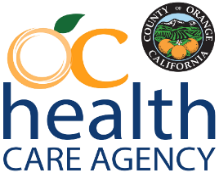 Authority and Quality Improvement ServicesSUD Counselor Supervision Reporting Form*Please complete in full and submit to: AQISManagedCare@ochca.com  Subject Line: Clinical Supervision. For questions, please contact AQIS main line: 714-834-5601.	Form TypeNEW      INFORMATION UPDATE   *Any changes (e.g., name, registration #, supervision status, etc.) must be immediately reported to AQIS/MCST.Registered Supervisee Information (select all that apply).County Employee                                                                                                                                                                    		 CA Consortium of Addiction Programs & Professionals [CCAPP]                   or                         			                Addiction Counselor Certification Board of CA [ACCBC]                                    Contract Employee                                                          CA Association of DUI Treatment Programs [CADTP]Name:  Registration Type:            Registration #:  Phone:    Email: Program/Clinic:  Service Chief/Program Director:  Certified/Licensed Supervisor Information Name:  Certified/License Type:                  Certification/License #: Phone                  Email:                                                     Program/Clinic:   Service Chief/Program Director:   Supervision Term          Start Date:    End Date:  SUPERVISOR RECCOMENDATIONS:Supervisor must be certified or a licensed provider.Possess a current and active certification/license.Weekly Supervision is recommended until the supervisee is certified.Supervisors are to stay current with the CCAAPP, ACCBC and CADTP requirements.It is the responsibility of the direct supervisor to ensure the registered staff meets the CCAPP, ACCBC or CADTP requirements.Supervision shall be provided and documented for ALL registered/waivered employees, interns, and volunteers. If supervision is not provided the individual is prohibited from providing and billing services.I certify that I understand the responsibilities regarding supervision and that the supervision provided meets the requirements as specified by the certifying organization.  I attest that the information submitted on this form is true and correct:Registered Supervisee Signature			 	                                                DateCertified/Licensed Supervisor Signature					                    Date